Túrakód: TK-R_ÉK-n_f  /  Táv.: 74,7 km  Szintidő: 5:32 óra, (átlagseb.: 13,5 km/h  /  Frissítve: 2022-12-14Túranév: Kerékpáros Terep-túra rövidtáv ÉK-negyed_fRésztávokhoz javasolt rész-szintidők (kerekített adatok, átlagsebességgel kalkulálva):Feldolgozták: Baráth László, Hernyik András, Valkai Árpád, 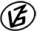 Tapasztalataidat, élményeidet őrömmel fogadjuk! 
(Fotó és videó anyagokat is várunk.)RésztávRésztávRész-szintidőRész-szintidőTK-R_ÉK-n_f_01-rtRajt-Cél  (Dózsa-ház) - Megyehatár-fakereszt1:121:12TK-R_ÉK-n_f_02-rtMegyehatár-fakereszt - Gödény-halom0:572:09TK-R_ÉK-n_f_03-rtGödény-halom - Ecseri templomrom0:472:56TK-R_ÉK-n_f_04-rtEcseri templomrom - Cserebökény0:403.36TK-R_ÉK-n_f_05-rtCserebökény - Cserna-féle szélmalom0:284:04TK-R_ÉK-n_f_06-rtCserna-féle szélmalom - Rajt-Cél (Dózsa-ház)1:285:32